Thank you for protecting our investment in our sound equipment!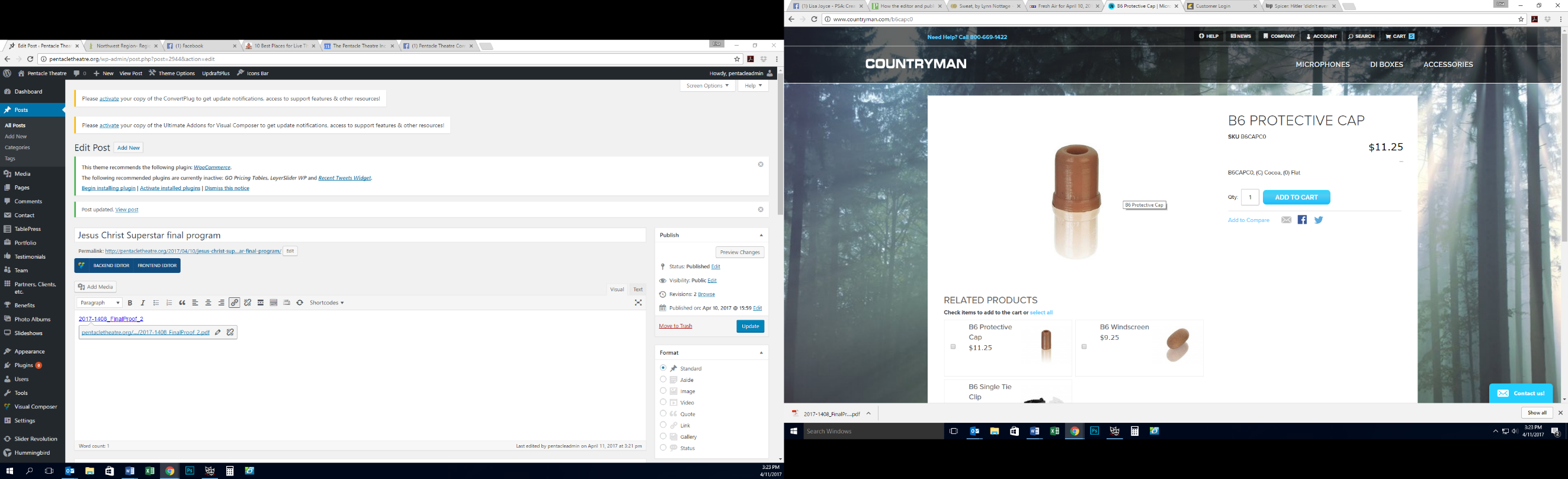 Mic cap: That little cap is $11.25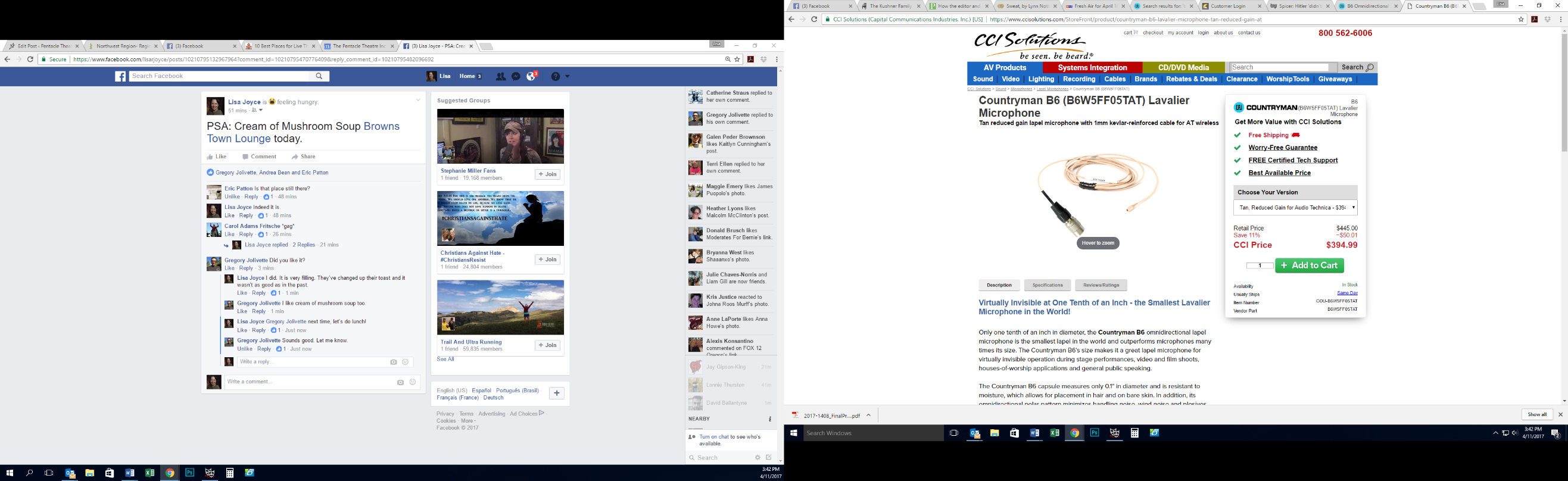 The full mic? $349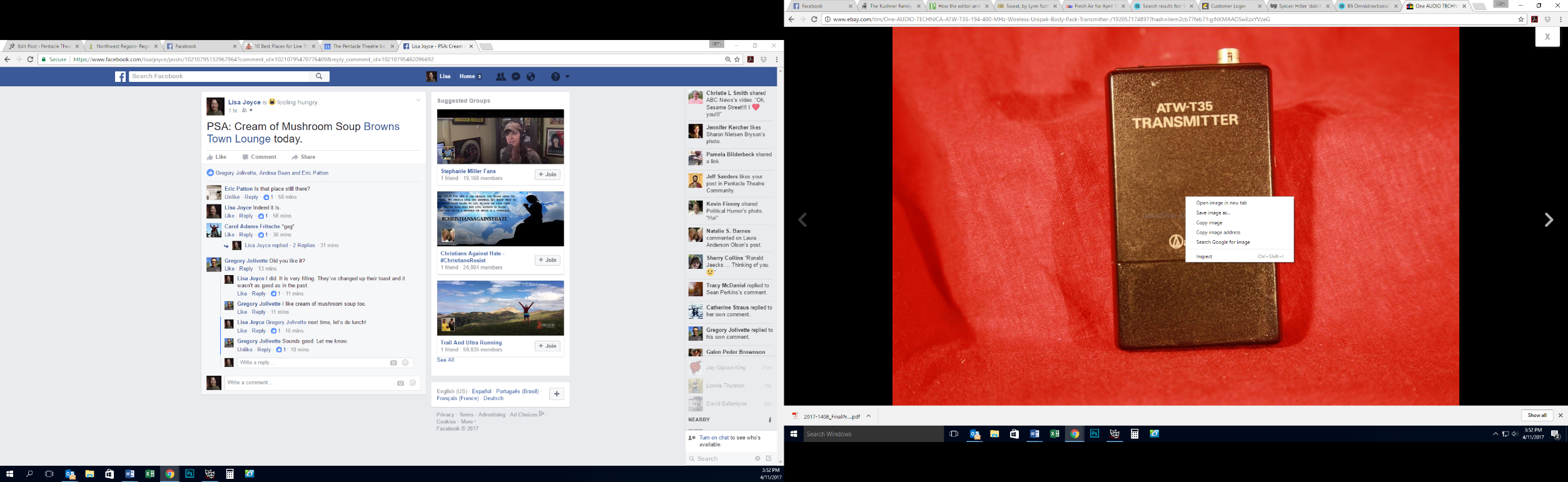 Body (battery) pack They don’t make these anymore, so when ours die, we will have to upgrade our entire wireless system for several thousands of dollars. Sound Chair Michael McIntosh works very hard to maintain this equipment to save us money. If you have any questions about what harms the mics, please ask him or Dani Potter. 